Полифункциональное средство защиты растений на основе почвенных актинобактерий с фитостимулирующими, инсектоакарицидными, противовирусными, фунгицидными и антиоксидантными свойствами «ФитоСрептоСойл»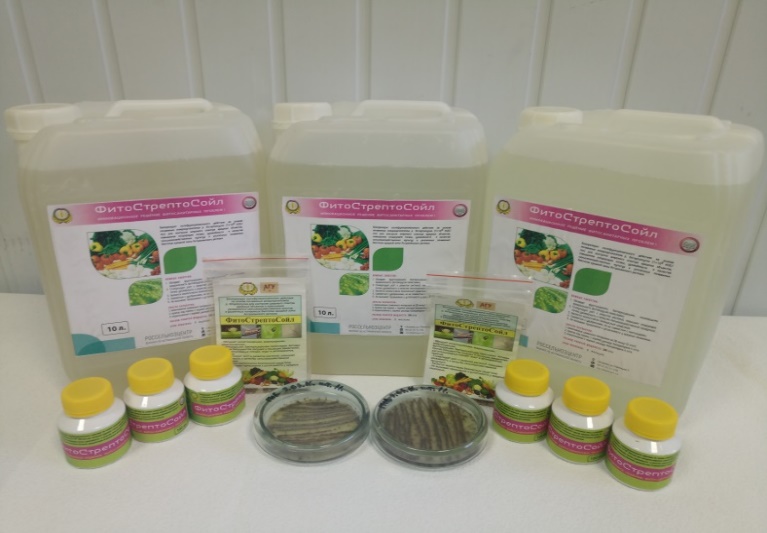 Описание: препарат применяется в целях профилактики и борьбы с насекомыми-вредителями и патогенами растений вирусной природы, стимулирует рост и развитие растений, повышает урожайность сельскохозяйственной продукции, является экологически безопасным средством. Данный инновационный продукт позволит решить проблему распространения фитопатогенов и насекомых-вредителей с помощью природных механизмов подавления с использованием бактерий. Важные свойства:1. Применяется в целях профилактики и борьбы с вирусными болезнями растений (биологическая эффективность – 75,8 %).2. Подавляет развитие насекомых-вредителей3. Стимулирует рост и развитие растений на 82,3 %.4. Повышает урожайность и качество сельскохозяйственной продукции на 55,3 %.
5. Является экологически безопасным средством.6. Экономически эффективен.Спектр действия: Насекомые-вредители: бахчевая тля, бобовая тля, люцерновая тля, табачный трипс, белокрылка, хлопковая совка, паутинный клещ.2. Болезни: профилактика развития вирусных, грибных, бактериальных фитопатогенов и снижение их вредоносности.3. Применим в качестве удобрения и стимулятора роста (замачивание семян, листовая и корневая подкормки).4. Предназначен для обработки овоще-бахчевых культур и картофеля.Период защитного действия:Обеспечивает защиту от болезней и вредителей:   на культурах закрытого грунта - 10-20 дней после обработки; на культурах открытого грунта - 10-20 дней в зависимости от погоды, численности вредителей и болезней.Совместимость с другими пестицидами: Биопрепарат совместим с удобрениями.Резистентность:Не вызывает привыкания и устойчивости у вредных насекомых.Фитотоксичность:Не фитотоксичен.Способы обработок: 1. Замачивание семенного материала на 20 минут (не разбавляя). 2. Пролив под корень с нормой расхода биопрепарата 4 л/га. 3. Опрыскивание с нормой расхода биопрепарата 3 л/га.Механизм действия:1. Действующим началом биопрепарата является комплекс метаболитов, продуцируемый почвенными стрептомицетами.2. При внесении биопрепарата в почву происходит микробная метаболизация. Кроме того, метаболиты обладают сильным нейротоксическим действием на организм членистоногих.Сильные стороны:Проект позволит впервые в России осуществить производство полифункционального биопрепарата для защиты растений.2. Действующие вещества нового препарата относятся к новому классу веществ, раннее не использовавшихся для защиты растений, что позволит бороться с устойчивостью вредных объектов.3.  Действующие вещества нового препарата являются малоопасными для человека.4. Новый препарат, обладая инсектоакарицидными, фитостимулирующими, фунгицидными и бактерицидными свойствами, способен сдерживать развитие болезней, а также повышать урожайность сельскохозяйственных культур.Зарубежные и отечественные аналоги: отсутствуют.Конкурентные преимущества: полифункциональность данного средства увеличивает экономическую эффективность его применения за счет сокращения расходов на отдельное приобретение удобрений и пестицидов для борьбы с сорняками, вредителями и с болезнями растений. Контактная информация: Батаева Юлия Викторовна – заведующий кафедрой биотехнологии, зоологии и аквакультуры биологического факультета АГУ, 8(8512)24-64-99 (доб. 283), +79033496228,  kafedrabiotekhnologii@mail.ru, aveatab@mail.ru; Григорян Лилит Норайровна – заведующий научной лабораторией биотехнологий, +7 967 820-89-52,  lilyagrigoryan90@gmail.com 